Summer course; 13-15th May 2016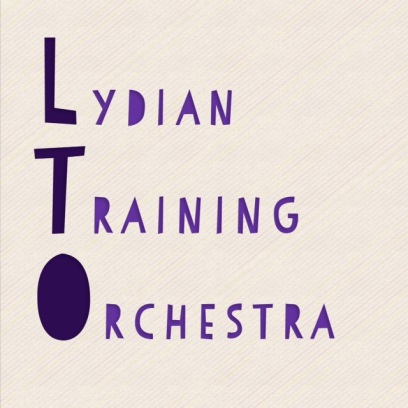 Please use the space below to describe any medical needs and give details of child’s symptoms, triggers, signs, treatments, facilities, equipment or devices, environmental issues etcPlease use the space below to name any medication, dose, method of administration, when to be taken, side effects, contra-indications, administered by/self-administered with/without supervisionOther informationThe above information is, to the best of my knowledge, accurate at the time of writing and I give consent to LTO staff to carry out any necessary treatment in the case of an emergency.  Signature(s) of parent/guardian ______________________________________________________    Date	Child’s first nameChild’s surnameDate of birthChild’s addressFamily Contact InformationName of emergency contactPhone no. Second phone no.G.P.Name and addressPhone no.